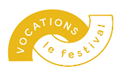 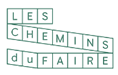 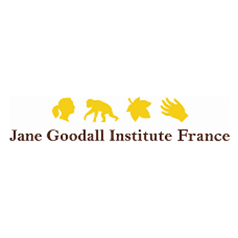 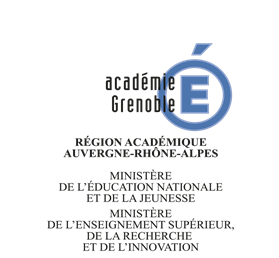 Les responsables du programme éducatif du Festival des Vocations et du concours des FairiadesMonique Legrand, IA-IPR honoraire de Lettres classiquesBertrand Villain, proviseur honoraire du Lycée René Cassin d’Arpajon (91)A Mesdames les professeures, Messieurs les professeursSous couvert de Mesdames les principales, Messieurs les principaux,Mesdames les proviseures, Messieurs les proviseursChers professeurs, Le concours des Fairiades est de retour ! Après une belle moisson de projets primés en mai 2021, dont un remarquable documentaire réalisé par cinq élèves de 1ère cinéma du lycée Camille Vernet (Valence), nous vous proposons un nouveau défi pour cette année 2022. Si le sujet du concours a changé, on ne peut en dire autant du contexte, comme en témoigne la COP 26. La planète ne va pas mieux. Et la pandémie de Covid-19 a bouleversé bien des repères. L’incertitude qui pèse sur l’avenir peut rendre difficile de se projeter vers demain. Pour vos élèves en particulier, qui arrivent à l’âge crucial de l’orientation dans un monde où les repères vacillent... Pour leur rendre l’espoir et les inciter à l’action, le concours des Fairiades a choisi cette année de se ranger sous la bannière d’une grande messagère de l’espoir, primatologue mondialement reconnue : Jane GOODALL.« Humains, animaux, environnement... Tout est connecté. Choisissez une action à mener près de chez vous et contribuez à réparer le monde ! »Observer autour de soi. Analyser ce qui ne va pas. Choisir une action – en faveur des humains, des animaux ou de l’environnement. Créer un groupe... et ensemble, se retrousser les manches. Tel est le programme que Jane Goodall propose aux jeunes scolaires du monde entier dans ses groupes Roots & Shoots  créés en Tanzanie en 1991, et aujourd’hui présents dans 65 pays. 10 000 actions ont déjà été lancées : le concours des Fairiades donne l’occasion à vos élèves d’y ajouter la leur ! Tous les élèves sont concernés, collégiens ou lycéens, en voie générale, technique ou professionnelle. A chacun ses bonnes idées pour recycler, venir en aide à une espèce menacée, planter, accueillir les exclus, aider les plus vulnérables, créer le buzz par un article convaincant, une vidéo percutante. Le concours des Fairiades est parrainé par l’Académie de Grenoble et le Jane Goodall Institute. Le jury des Fairiades remettra trois prix, bénéficiant d’une dotation de 2500 euros en tout. Le Jane Goodall Institute remettra un prix à des élèves qui se seront associés pour créer un groupe Roots & Shoots proposant 3 actions complémentaires : une pour les hommes, une pour les animaux, une pour l’environnement. La dotation, d’un montant de 500 euros, ira aux auteurs du meilleur projet « triple action ». Les lauréats pourront s’entretenir avec Jane Goodall pendant une heure par visioconférence.Réparer : une vocation, pour 1001 talentsCe concours s’inscrit dans le cadre du Festival des Vocations, créé pour rendre à chacun la foi dans son talent et dans sa capacité à agir sur le monde par son travail. Car c’est possible, oui, quand tous les talents ont droit de cité, qu’ils s’expriment par l’intelligence abstraite ou par celle de la main. Chacun doit se convaincre, et convaincre, qu’il a sa pierre à apporter !Notre première édition est dédiée à la vocation de RÉPARER. Elle devait se tenir à Mirmande en mai dernier et a dû être reportée à mai 2022 en raison de la pandémie – seule la remise des prix du concours des Fairiades a été maintenue en visioconférence, ainsi que la table ronde destinée aux scolaires. A quelque chose malheur est bon : la catastrophe sanitaire met la « réparation » de notre monde chamboulé au cœur de toutes les préoccupations.Pour participer à cette aventure, il vous suffit de vous inscrire avant le 15 février 2022.Nous vous espérons tous nombreux !Informations / LiensRèglement du concours des Fairiades : www.vocationslefestival.com/scolaires-le-concoursFestival des Vocations : https://www.vocationslefestival.comInscriptions : https://www.vocationslefestival.com/contactRenseignements : bertrand.villain@ac-versailles.fr  - monique.legrand@ac-versailles.fr